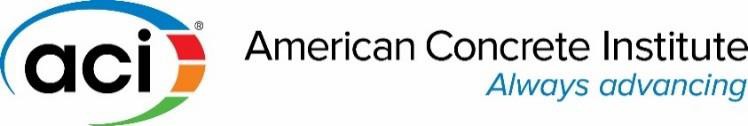 Chapter Technical TalksLow Compressive Strength Test Results? What They Mean and Next Steps…Compressive strength tests are used for concrete acceptance based on criteria defined in ACI 318 and ACI301. Tests results not meeting these criteria are referred to as low strengths. This presentation covers the “low strengths” topic in detail and provides answers to questions such as: what is considered a strength test and what is not, what the minimum frequency of testing is, what the acceptance criteria for strength tests are, and how to investigate strength tests not meeting the acceptance requirements. In addition, steps needed by a concrete supplier, in case acceptance criteria are not met, will also be discussed. To better understand discussed concepts, the presentation will use statistical concepts and numerical examples. A list of reading resources will be provided for those interested to study it in more detail. Topics covered in this presentation include:Definitions related to strength testingMethods of sampling, fabrication, handling, and curing strength test specimensAcceptance criteria for strength testsInterpretation of strength test results not meeting acceptance requirementsInvestigation of non-compliant concreteAddressing low strength concrete issues in productionDate: March 14, 2023Time: 12:00PM MSTLocation: SCHEELS11282 S State St. Sandy, UT 84070Robert Howell joined ACI as Professional Development Program Engineer in 2014. Previously, he was a Lead Structural Engineer at IBI Group, formerly Giffels Associates, Inc. Robert has 26 years of structural design experience in health care, industrial, research, power plant, educational, and commercial facilities. He also has 7 years of experience as an Owner’s Representative Project Structural Engineer with GM Worldwide Facilities Group. He received his BS in Civil Engineering from Wayne State University and his MBA in Supply Chain Management from Michigan State University; he is a licensed Professional Engineer in Michigan.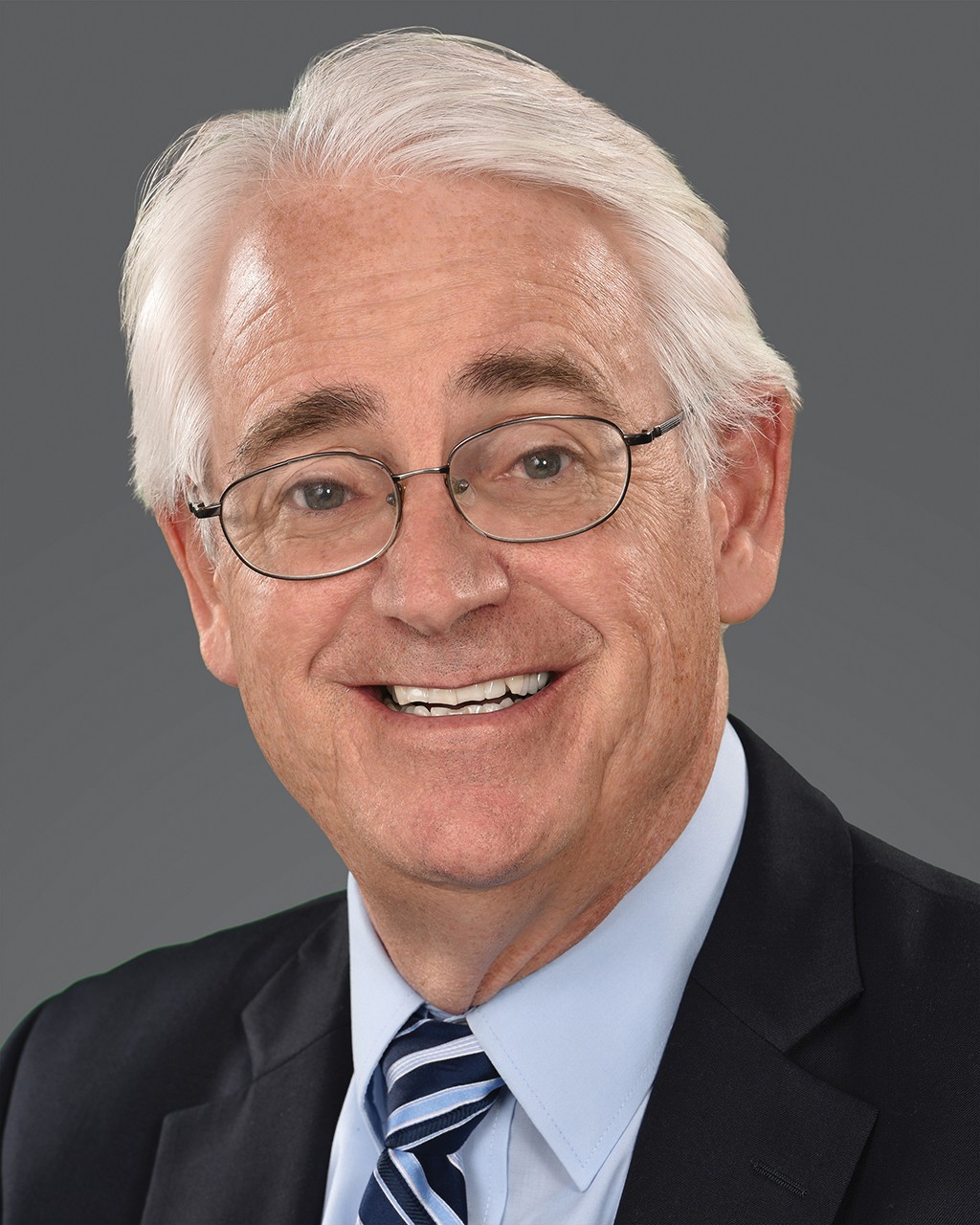 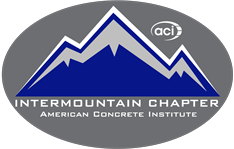 Questions: Denesha Price, Chapter Activities CoordinatorDenesha.Price@Concrete.org or 248.848.3830